.Restarts 2.First on wall 4 dance first 16 counts and restart facing 12.00Second on wall 9 dance first 8 counts and restart facing 12.00Intro: 48 Counts.Sec 1: Side rock, cross shuffle, side rock, cross shuffle.Sec 2:   Kick ball step, pivot ¼ kick ball step, pivot ¼Sec 3:  Cross point, cross point, Monterey ½ turn, cross shuffle.Sec 4:   Side rock, behind side cross, step ½ turn, shuffle forward.Contact: heelanjohnl@gmail.comLast Update - 10th Jan. 2019A Little Bit More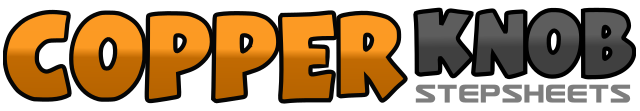 .......Count:32Wall:2Level:Improver.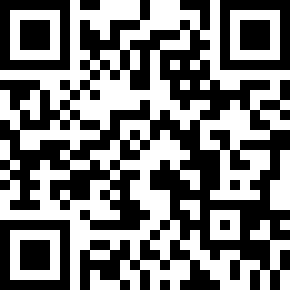 Choreographer:Frank Heelan (IRE) - January 2019Frank Heelan (IRE) - January 2019Frank Heelan (IRE) - January 2019Frank Heelan (IRE) - January 2019Frank Heelan (IRE) - January 2019.Music:Ooh Aah (Just A Little Bit) - Gina G.Ooh Aah (Just A Little Bit) - Gina G.Ooh Aah (Just A Little Bit) - Gina G.Ooh Aah (Just A Little Bit) - Gina G.Ooh Aah (Just A Little Bit) - Gina G.........1-2Rock right to right, recover to left.3&4Cross right over left, step left to left, cross right over left5-6Rock left to left, recover to right.7&8Cross left over right, step right to right, cross left over right.(12.00)1&2Kick right forward, step on ball of left, step forward left.3-4Step forward right, pivot ¼ left, stepping left to left (9.00)5&6Kick right forward, step on ball of left, step forward left.7-8Step forward right, pivot ¼ left, stepping left to left. (6.00)1-2Cross right over left, point left to left.3-4Cross left over right, point right to right.5-6Turn ½  right, point left to left.7&8Cross left over right, step right to right, cross left over right. (12.00)1-2Step right to right, recover to left,3&4Step right behind, left to left, cross right over left.5-6Step forward on left, pivot ½ turn right, stepping on right.7&8Step forward left, right together, forward left. (6.00)